О внесении изменений в план реализациимуниципальной программы «Развитие транспортной системы» на 2014 годВ соответствии с Федеральным законом от 06.10.2003г. №131-ФЗ «Об общих принципах организации местного самоуправления в Российской Федерации», постановлением Администрации Истоминского сельского поселения от 15.08.2013г. № 284 «Об утверждении порядка разработки, реализации и оценки эффективности муниципальных программ Истоминского сельского поселения», с изменением бюджетных ассигнований.-ПОСТАНОВЛЯЮ:	1. Внести изменения в план реализации  муниципальной программы Истоминского сельского      поселения «Развитие транспортной системы» на 2014 год, согласно приложению. 	2. Постановление от 18.11.2014г. № 287 «О внесении изменений в план реализации муниципальной программы «Развитие транспортной системы» считать утратившим силу.3. Разместить постановление на официальном сайте Администрации Истоминского сельского поселения.       4. Контроль за  исполнением  настоящего   постановления  возложить  на  Заместителя  Главы  Администрации   Истоминского   сельского  поселения  Моисееву О.Н.Глава Истоминского сельского поселения                                                                 А.И. КорниенкоПостановление вносит ведущий специалист ЖКХ Аракелян И.С.Приложение к ПостановлениюГлавы Истоминскогосельского поселенияот 30.12.2014г. № 332 План реализации муниципальной программы «Развитие транспортной системы» на 2014 годГлава Истоминского сельского поселения                                                                                                                         А.И. КорниенкоИсп. Аракелян И.С.48-0-67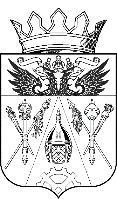 АДМИНИСТРАЦИЯ ИСТОМИНСКОГО СЕЛЬСКОГО ПОСЕЛЕНИЯПОСТАНОВЛЕНИЕАДМИНИСТРАЦИЯ ИСТОМИНСКОГО СЕЛЬСКОГО ПОСЕЛЕНИЯПОСТАНОВЛЕНИЕАДМИНИСТРАЦИЯ ИСТОМИНСКОГО СЕЛЬСКОГО ПОСЕЛЕНИЯПОСТАНОВЛЕНИЕАДМИНИСТРАЦИЯ ИСТОМИНСКОГО СЕЛЬСКОГО ПОСЕЛЕНИЯПОСТАНОВЛЕНИЕАДМИНИСТРАЦИЯ ИСТОМИНСКОГО СЕЛЬСКОГО ПОСЕЛЕНИЯПОСТАНОВЛЕНИЕАДМИНИСТРАЦИЯ ИСТОМИНСКОГО СЕЛЬСКОГО ПОСЕЛЕНИЯПОСТАНОВЛЕНИЕ3012                   2014г.№332х. Островскогох. Островскогох. Островскогох. Островскогох. Островскогох. Островского№Наименование подпрограммы, основного мероприятия, контрольного события программыОтветственный исполнитель, соисполнитель, участник программыСрок реализацииОжидаемый результатОбъем ресурсного обеспечения (тыс. руб.)Объем ресурсного обеспечения (тыс. руб.)Объем ресурсного обеспечения (тыс. руб.)№Наименование подпрограммы, основного мероприятия, контрольного события программыОтветственный исполнитель, соисполнитель, участник программыСрок реализацииОжидаемый результатВсегоОбластной бюджетМестный бюджетИтого по муниципальной программеВедущий специалист Аракелян И.С.ХХ2248,4658,81589,62.1. Подпрограмма «Развитие транспортной инфраструктуры»Ведущий специалист Аракелян И.С.ХХ2151,5658,81492,73.Основное мероприятие1.1 Содержание внутрипоселковых дорог и искусственных сооружений на нихВедущий специалист Аракелян И.С.31.12.2014г.Заключениемуниципальныхконтрактов наобеспечениесохранностивнутрипоселковыхавтомобильныхдорог321,50,0321,54.Основное мероприятие1.2 Софинансирование расходов на содержание и ремонт автомобильных дорог общего пользования местного значенияВедущий специалист Аракелян И.С.31.12.2014г.Заключениемуниципальныхконтрактов наобеспечениесохранностивнутрипоселковыхавтомобильныхдорог775,1658,8116,35.Контрольное событие муниципальной программы:поддержание дорогместного значения внормативномсостоянии; развитиесети автомобильныхдорог местногозначения6.Основное мероприятие1.3Уплата налогаВедущий специалист Аракелян И.С.31.12.2014г.76,80,076,8	7.Контрольное событие муниципальной программы:8.Основное мероприятие1.4 Ремонт внутрипоселковых дорог и искусственных сооружений на нихВедущий специалист Аракелян И.С.31.12.2014г.Заключениемуниципальныхконтрактов наобеспечениесохранностивнутрипоселковыхавтомобильныхдорог858,50,0858,59.Контрольное событие муниципальной программы:поддержание дорогместного значения внормативномсостоянии; развитиесети автомобильныхдорог местногозначения10.Основное мероприятие1.5Технический учет и паспортизацияВедущий специалист Аракелян И.С.119,60,0119,611.Контрольное событие муниципальной программы:12.2. Подпрограмма «Повышение безопасности дорожного движения»Ведущий специалист Аракелян И.С.ХХ13. Основное мероприятие2.1Установка дорожных знаков и нанесение дорожной разметки на внутрипоселковых дорогах Ведущий специалист Аракелян И.С.31.12.2014г.снижениеколичествапешеходов,погибших врезультате дорожно-транспортныхпроисшествий навнутрипоселковых дорогах 96,90,096,914. Контрольное событие муниципальной программы:31.12.2014г.Наличие дорожнойразметки и дорожных знаков,соответствующихдействующимстандартам